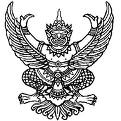 ที่ อด ๐๐๒๗.๓๐๑/						โรงพยาบาลทุ่งฝน อำเภอทุ่งฝนจังหวัดอุดรธานี  ๔๑๓๑๐ 			    	   ๒๑ ธันวาคม  ๒๕๕๕เรื่อง     ขอส่งข้อมูลลูกจ้าง กลุ่มสายงานวิชาชีพ ๒๖ สายงานเรียน    นายแพทย์สาธารณสุขจังหวัดอุดรธานีสิ่งที่ส่งมาด้วย     ๑. รายชื่อลูกจ้าง กลุ่มสายงานวิชาชีพ ๒๖ สายงาน  	จำนวน 	   ๑ 	ฉบับ		 ๒. สำเนาคำสั่งจ้าง				 	จำนวน     ๑ 	ฉบับ		ตามหนังสือที่อ้างถึง ให้โรงพยาบาลชุมชนทุกแห่ง ( จังหวัดอุดรธานี ) ดำเนินการตรวจสอบและยืนยันข้อมูลลูกจ้าง กลุ่มสายวิชาชีพ ๒๖ สายงาน ภายในหน่วยงาน เพื่อนำเสนอในการพิจารณาการบรรจุแต่งตั้งลูกจ้างชั่วคราว กลุ่มวิชาชีพ ๒๖ สายงาน เป็นข้าราชการหรือ พนักงานสาธารณสุข นั้นในการนี้ โรงพยาบาลทุ่งฝน ได้ดำเนินการเสร็จเรียบร้อยแล้ว จึงขอส่งข้อมูลลูกจ้าง กลุ่มวิชาชีพ ๒๖ สายงาน ตามสิ่งที่ส่งมาด้วย จึงเรียนมาเพื่อโปรดทราบ   ขอแสดงความนับถือ        (นายฉัตรชัย  ประทุมทิพย์)         นายแพทย์ระดับเชี่ยวชาญ          ผู้อำนวยการโรงพยาบาลทุ่งฝนฝ่ายบริหารงานทั่วไปโทร ๐-๔๒๒๖-๙๐๕๑โทรสาร. ๐-๔๒๒๖-๘๑๕๑